Temat tygodnia: "I oto przyszła Pani Wiosna"Zadania:1. Rozmowa kierowana –rodzic zadaje pytania: „Po czym poznajemy wiosnę?”, „Jak szybko zachodzą te wszystkie zmiany?”, „Dlaczego wiosna jest po zimie, a po wiośnie następuje lato?”. Filozofowanie z dzieckiem: po co są pory roku i wszystkie te zmiany? Warto przygotować zestaw różnorodnych książek dla dzieci, w tym albumów, książek elektronicznych, które ukazują przyrodę wiosną.2. Dziecko próbuje samodzielnie nazwać ptaki, które wiosną wracają z południa (bocian, szpak, kukułka, jaskółka)3. Praca plastyczna "wiosenne kwiaty"- wykonanie tulipanów za pomocą plastikowego widelca i farb. Będą potrzebne: kartka papieru A4, farby w kolorze czerwonym, żółtym i zielonym oraz 2 plastikowe widelce i pędzel. Dziecko widelcem maluje czerwone i żółte tulipany, a pędzlem zielone łodygi i liście. Jeżeli nie posiadają Państwo w domu plastikowych widelców to proszę o wykonanie pracy plastycznej z innych, dostępnych materiałów np. kolorowego papieru.4.Nauka piosenki pt. "Maszeruje wiosna"1. Tam daleko gdzie wysoka sosna
maszeruje drogą mała wiosna.
Ma spódniczkę mini, sznurowane butki
i jeden warkoczyk krótki.

Ref. Maszeruje wiosna a ptaki wokoło
lecą i świergocą głośno i wesoło.
Maszeruje wiosna w ręku trzyma kwiat,
gdy go w górę wznosi zielenieje świat !

2. Nosi wiosna dżinsową kurteczkę, na ramieniu 
małą torebeczkę. Chętnie żuje gumę i robi
balony a z nich każdy jest zielony.

Ref. Maszeruje wiosna a ptaki wokoło
lecą i świergocą głośno i wesoło.
Maszeruje wiosna w ręku trzyma kwiat,
gdy go w górę wznosi zielenieje świat !

3. Wiosno, wiosno nie zapomnij o nas
każda trawka chce być już zielona.
gdybyś zapomniała inną drogą poszła
zima by została mroźna.

Ref. Maszeruje wiosna a ptaki wokoło
lecą i świergocą głośno i wesoło.
Maszeruje wiosna w ręku trzyma kwiat,
gdy go w górę wznosi zielenieje świat !link do piosenki: https://www.youtube.com/watch?v=yNLqW1kp9Pw5. Zagadki o owadach:Kiedy z łąki zniknie rosa,do słodyczy leci...(osa)Dziś podadzą nam na stołymiodek pracowite...(pszczoły)Bzyka ciągle koło ucha ta natrętna mała...(mucha)Ich nad łąką lata tyleróżnobarwne to...(motyle)Miło dzieciom czytać wiersze,gdy za oknem słychać...(świerszcze)Jest w kropeczki, szuka słonkaśpi na listkach- to...(biedronka)Na lot nocą sposób maszara, niepozorna...(ćma)Bardzo lubi leśny gąszczi brzmi w trzcinie- zwie się...(chrząszcz)6.Wiosenny wietrzyk- zabawa oddechowa.Dziecko otrzymuje zielone paski z papieru- trawki. Dmuchając na papierowe paski naśladuje wiosenny wietrzyk. Wykonuje wdech nosem i długi wydech ustami.7. W miarę możliwości proszę o wydrukowanie kart pracy i uzupełnienie.Bardzo proszę o informację zwrotną, czy udaje się dzieci zmobilizować do pracy, czy napotykają trudności. Czekam na Państwa pytania, uwagi. Pozdrawiam Anna Ciuba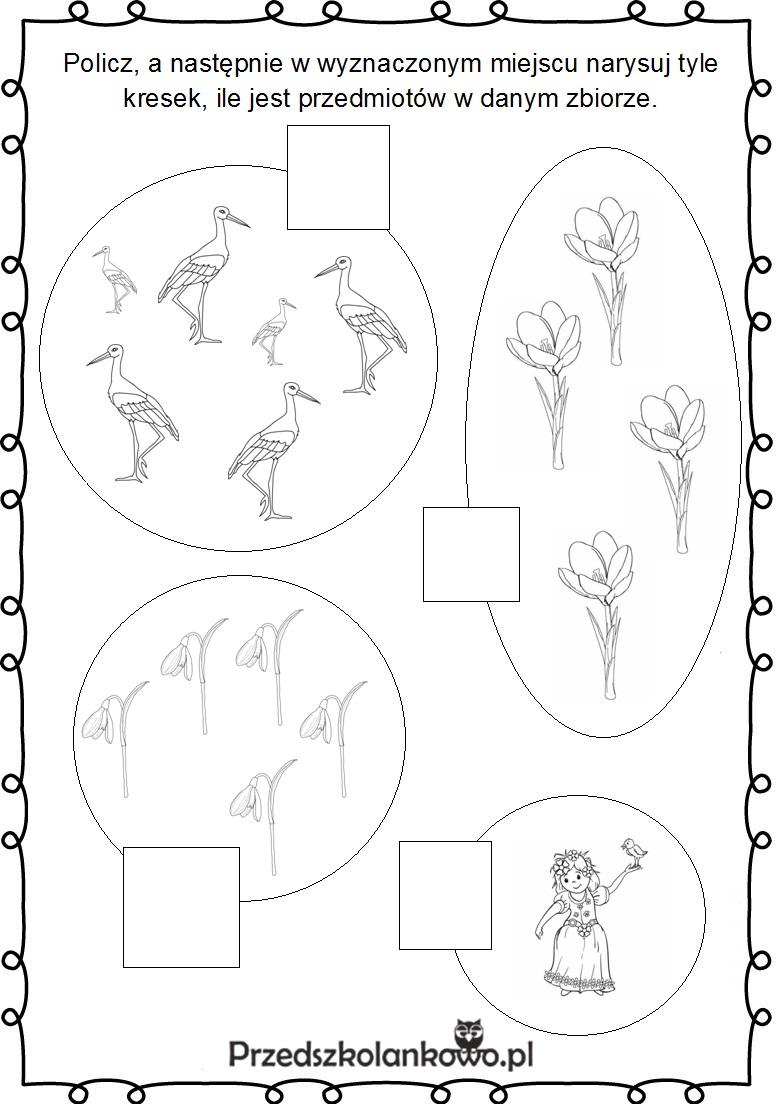 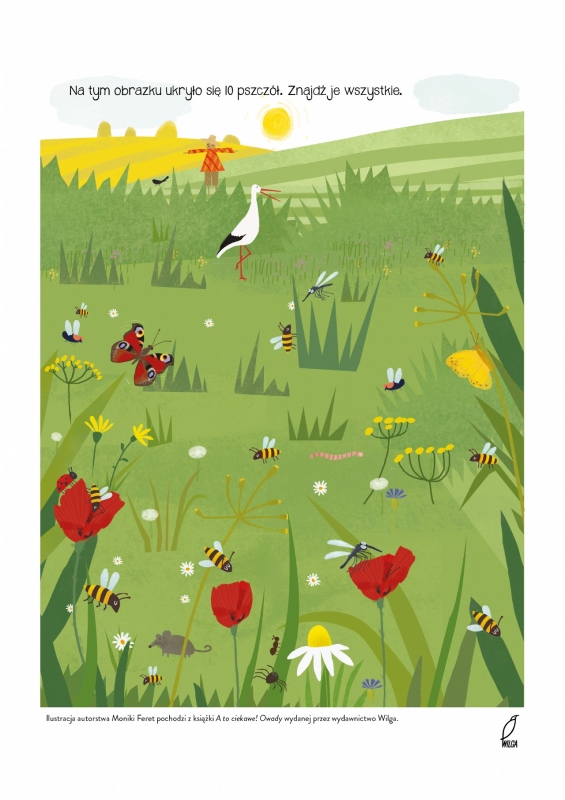 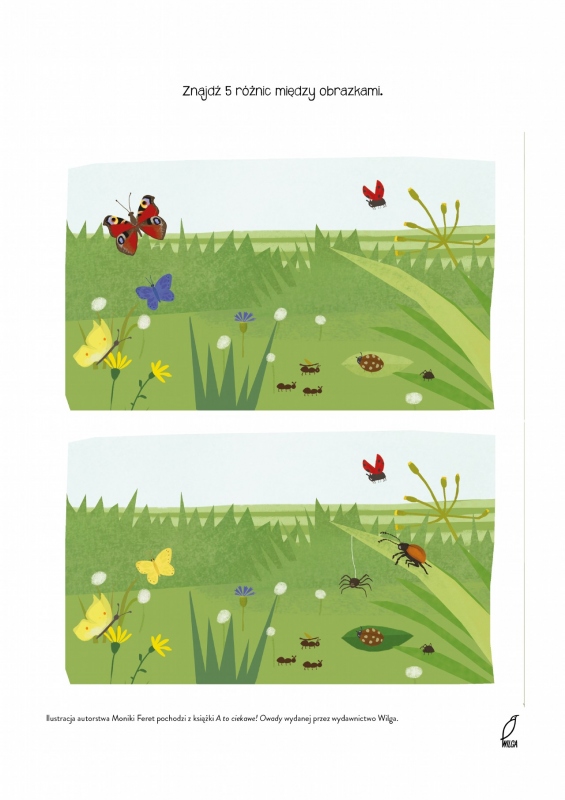 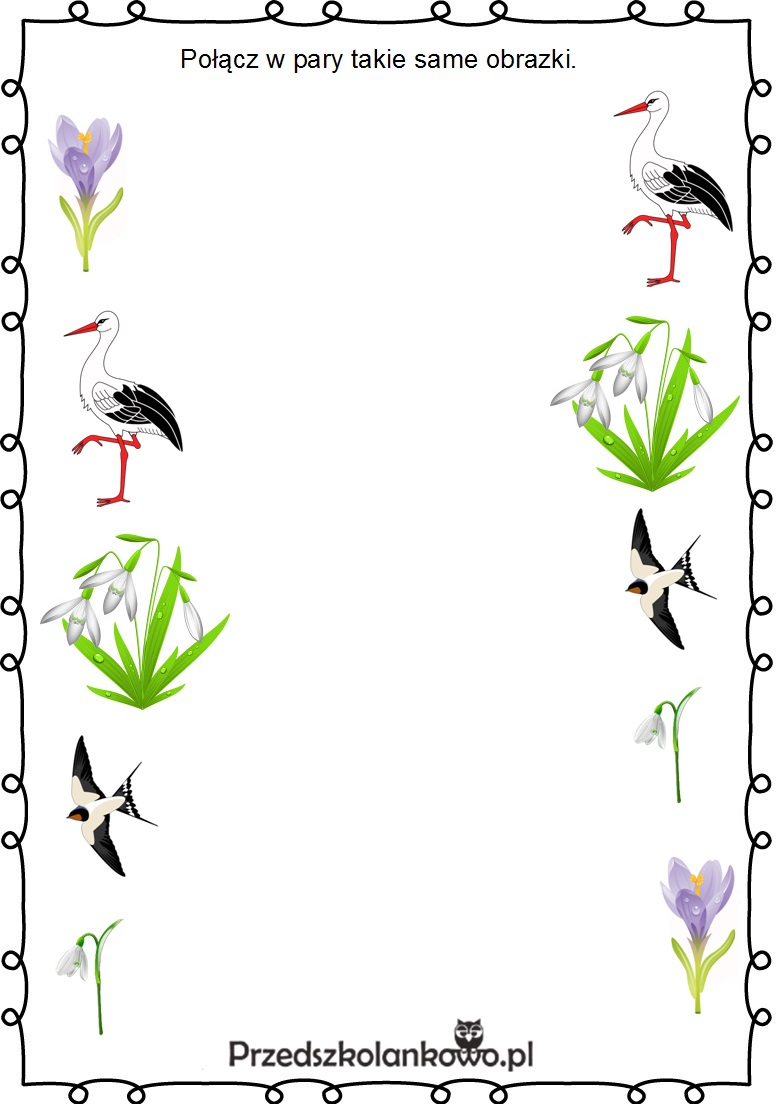 